Wersja 1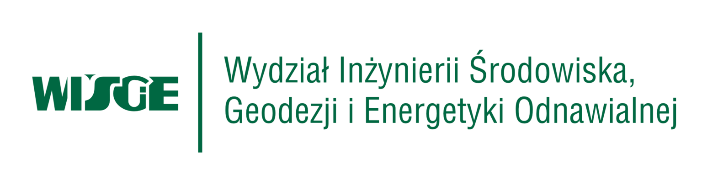 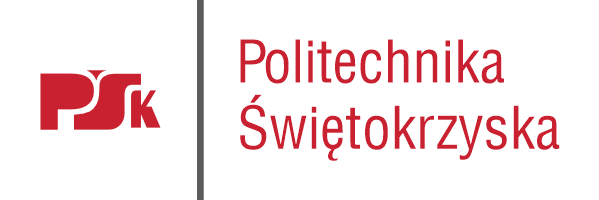 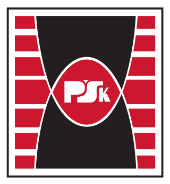 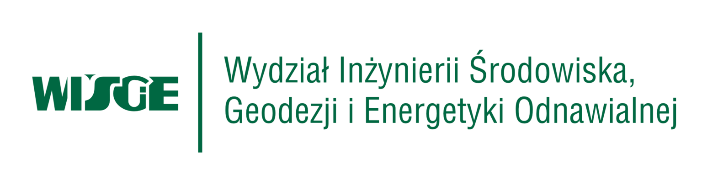 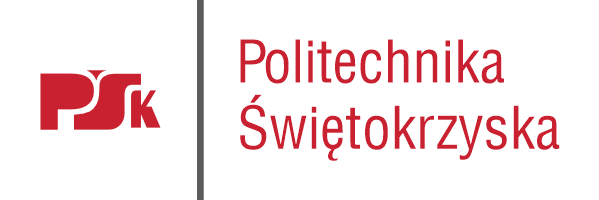 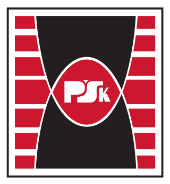 Wersja 2